1.	Introduction	32.	System characteristics	32.1.	System purpose	32.2.	System overview	33.	test setup	64.	verification identification	85.	Glossary	166.	references	167.	Document Revision history	16IntroductionThis document describes the verification plan of the ionization chamber Beam Loss Monitor (icBLM) System for the ESS LINAC. In this document, an icBLM testbench and test plan is defined as the complete system needs to be verified before, during and after its installation.System characteristicsSystem purposeAn important function of the icBLM system is to detect high beam losses potentially harmful to the linac components and inhibit beam production before damage occurs. In addition to the protection functionality, the system provides information about the particle rates during all linac modes of operation in order to enable tuning and keep the machine activation low enough for hands-on maintenance.System overviewThe icBLM system is based on ionization chambers as detectors. Thus it operates in current mode, where the measured current produced by the ionization chamber scales with the flux of incoming ionizing radiation that traverses the detector active area. Note that the scaling in general depends on incoming particle type, energy and incidence angle. [Ref to icBLM design document]test setupThe icBLM verification setup is composed of the instruments listed below, interfaced using EPICS CA.Test data is stored in Insight under the corresponding object in HDF5 format.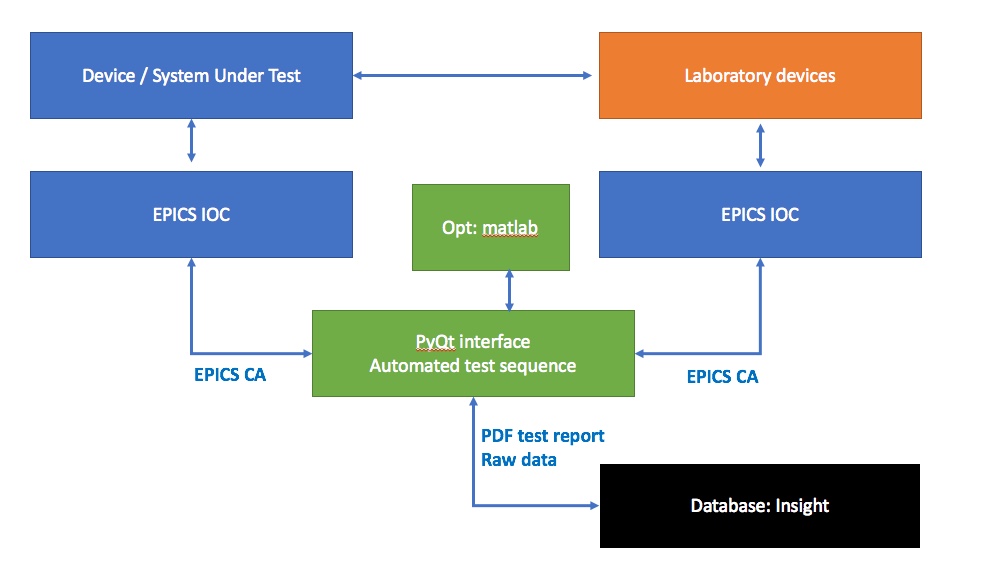 verification identificationThe next tests require a complete system installation. Prerequisites:Full Control System, including complete configurationLong haul cables installed and testedTimingMPSGlossaryreferences<<Sample reference to CHESS document: ESS Document (ESS-00XXXXX)>>Document Revision historyicBLM verification planNameRole/TitleOwnerClement Derrez<<Role/ Title>>ReviewerIrena<<Role/ Title>>ApproverIrena<<Role/ Title>>Table of contentPageComponents listComponents listComponents listComponent IDAcronymDescriptionAMCAMC1 per up to 2 FMC, IOxOS 1411 typeFMC DigitizerFMCCAEN FMC-PICO-1M4-C3 Timing receiverEVR1 per MTCA chassis, event receiver for trigger, clock, calibration announcement and beam/machine mode informationChassisMTCA1 per systemMicroTCA Carrier HubMCH1 per MTCA chassisMicroTCA Power SupplyPS1 per MTCA chassis, 600/1000 WMicroTCA CPUCPU1 per MTCA chassis, intel i7ECAT crate, populatedECAT1 per HV supplyHV supplyHV1 per n systems, ISEG HV supplyRack patch panelPP1 per n systems, top of rackRackU1 per n ACCTs, rack for electronicsDetector uniticBLM1 ionization chamberBeam line patch panelBLPP1 per N ionization chambers285FRUs delivery schedule285FRUs delivery schedule285FRUs delivery schedule285FRUs delivery scheduleComponentQuantityDelivery scheduleRemarksDetectors285Delivered 2017Delivered from CERNmTCA crate, populatedICS delivery, apart from FMC which is CAEN deliveryECAT crate, populatedICS deliveryHV unitISEG deliveryTest instruments: list here all Gen/Meas instruments used in the system verification.Uncertainties on each test result are traced back to each instrument using this tableTest instruments: list here all Gen/Meas instruments used in the system verification.Uncertainties on each test result are traced back to each instrument using this tableTest instruments: list here all Gen/Meas instruments used in the system verification.Uncertainties on each test result are traced back to each instrument using this tableTest instruments: list here all Gen/Meas instruments used in the system verification.Uncertainties on each test result are traced back to each instrument using this tableInstrument IDInstrument typeLink to DatabaseUsed in:DMMoscilloscopeRad sourceCurrent sourceHV  supplyPart ID: NAHV  supplyPart ID: NAHV  supplyPart ID: NAHV  supplyPart ID: NAHV  supplyPart ID: NADetailed tests results document: links on CHESS, if applicable: Metrology results, any detailed tests report.Test cable length: 100 m.Detailed tests results document: links on CHESS, if applicable: Metrology results, any detailed tests report.Test cable length: 100 m.Detailed tests results document: links on CHESS, if applicable: Metrology results, any detailed tests report.Test cable length: 100 m.Detailed tests results document: links on CHESS, if applicable: Metrology results, any detailed tests report.Test cable length: 100 m.Detailed tests results document: links on CHESS, if applicable: Metrology results, any detailed tests report.Test cable length: 100 m.Note: The tests described below must be performed sequentially upon reception of the systemNote: The tests described below must be performed sequentially upon reception of the systemNote: The tests described below must be performed sequentially upon reception of the systemNote: The tests described below must be performed sequentially upon reception of the systemNote: The tests described below must be performed sequentially upon reception of the systemTest IDVerification procedureThresholdResultPass / FailicBLM_1Visual inspection. Check visually the HV card deliveredNo apparent damageicBLM_2Install HV unit with ECAT. Connect to IC with test cable. Apply test voltage. Verify communication between ECAT and HVsupplyHV ID read correctlyicBLM_3Verify Current readbackCurrent RB < thresholdicBLM_4Verify Voltage readbackthreshold 1 < voltage rb < threshold 2icBLM_5Verify Voltage readback RMSV_RMS < t threshold 3Review pass/fail results: possible risks assessment when test is not passed etc. Explain why a particular step is ignored (if applicable)Review pass/fail results: possible risks assessment when test is not passed etc. Explain why a particular step is ignored (if applicable)Review pass/fail results: possible risks assessment when test is not passed etc. Explain why a particular step is ignored (if applicable)Review pass/fail results: possible risks assessment when test is not passed etc. Explain why a particular step is ignored (if applicable)Review pass/fail results: possible risks assessment when test is not passed etc. Explain why a particular step is ignored (if applicable)Ionization chamber detectorPart ID: NAIonization chamber detectorPart ID: NAIonization chamber detectorPart ID: NAIonization chamber detectorPart ID: NAIonization chamber detectorPart ID: NADetailed tests results document: links on CHESS, if applicable: Metrology results, any detailed tests report.Test cable length: 100 m.Detailed tests results document: links on CHESS, if applicable: Metrology results, any detailed tests report.Test cable length: 100 m.Detailed tests results document: links on CHESS, if applicable: Metrology results, any detailed tests report.Test cable length: 100 m.Detailed tests results document: links on CHESS, if applicable: Metrology results, any detailed tests report.Test cable length: 100 m.Detailed tests results document: links on CHESS, if applicable: Metrology results, any detailed tests report.Test cable length: 100 m.Note: The tests described below must be performed sequentially upon reception of the systemNote: The tests described below must be performed sequentially upon reception of the systemNote: The tests described below must be performed sequentially upon reception of the systemNote: The tests described below must be performed sequentially upon reception of the systemNote: The tests described below must be performed sequentially upon reception of the systemTest IDVerification procedureThresholdResultPass / FailicBLM_6Visual inspection. Check visually the Detector: SHV connectors, BNC connector, Serial number labels.No apparent damageicBLM_7Connect Signal cable to pico-ammeter in leakage testbench. Run automated measurementLeakage < 2 pAicBLM_8Connect Signal cable to pico-ammeter in Rad Source testbench. Run automated measurementThreshold 1 < current < Threshold 2Review pass/fail results: possible risks assessment when test is not passed etc. Explain why a particular step is ignored (if applicable)Review pass/fail results: possible risks assessment when test is not passed etc. Explain why a particular step is ignored (if applicable)Review pass/fail results: possible risks assessment when test is not passed etc. Explain why a particular step is ignored (if applicable)Review pass/fail results: possible risks assessment when test is not passed etc. Explain why a particular step is ignored (if applicable)Review pass/fail results: possible risks assessment when test is not passed etc. Explain why a particular step is ignored (if applicable)Digitizer unitPart ID: NADigitizer unitPart ID: NADigitizer unitPart ID: NADigitizer unitPart ID: NADigitizer unitPart ID: NADetailed tests results document: links on CHESS, if applicable.Detailed tests results document: links on CHESS, if applicable.Detailed tests results document: links on CHESS, if applicable.Detailed tests results document: links on CHESS, if applicable.Detailed tests results document: links on CHESS, if applicable.Note: These tests are performed separately, upon reception of the FMC. Tests results exchange with ICS is tbd.AMC carrier board used during test: SNNote: These tests are performed separately, upon reception of the FMC. Tests results exchange with ICS is tbd.AMC carrier board used during test: SNNote: These tests are performed separately, upon reception of the FMC. Tests results exchange with ICS is tbd.AMC carrier board used during test: SNNote: These tests are performed separately, upon reception of the FMC. Tests results exchange with ICS is tbd.AMC carrier board used during test: SNNote: These tests are performed separately, upon reception of the FMC. Tests results exchange with ICS is tbd.AMC carrier board used during test: SNTest IDVerification procedureThresholdResultPass / FailRun auto test software to measure:icBLM_9Channels RMS noise, OC, RNG0< 250 nAicBLM_10Channels RMS noise, OC, RNG1< 15 naicBLM_11Channels RMS noise, with long cable and detector, RNG0< 150 nAicBLM_12Channels RMS noise, with long cable and detector, RNG1< 180 nAicBLM_13Bandwidth300 KHzicBLM_14ADC ENOB14.5 bitsicBLM_15Crosstalk< 0.1% FSReview pass/fail results: possible risks assessment when test is not passed etc. Explain why a particular step is ignored (if applicable)Review pass/fail results: possible risks assessment when test is not passed etc. Explain why a particular step is ignored (if applicable)Review pass/fail results: possible risks assessment when test is not passed etc. Explain why a particular step is ignored (if applicable)Review pass/fail results: possible risks assessment when test is not passed etc. Explain why a particular step is ignored (if applicable)Review pass/fail results: possible risks assessment when test is not passed etc. Explain why a particular step is ignored (if applicable)Assembled system: detector, uTCA electronics, ECAT electronicsCold check outPart ID: NAAssembled system: detector, uTCA electronics, ECAT electronicsCold check outPart ID: NAAssembled system: detector, uTCA electronics, ECAT electronicsCold check outPart ID: NAAssembled system: detector, uTCA electronics, ECAT electronicsCold check outPart ID: NAAssembled system: detector, uTCA electronics, ECAT electronicsCold check outPart ID: NADetailed tests results document: links on CHESS, if applicable.we use the control room OPI for all these steps from now onDetailed tests results document: links on CHESS, if applicable.we use the control room OPI for all these steps from now onDetailed tests results document: links on CHESS, if applicable.we use the control room OPI for all these steps from now onDetailed tests results document: links on CHESS, if applicable.we use the control room OPI for all these steps from now onDetailed tests results document: links on CHESS, if applicable.we use the control room OPI for all these steps from now onTest IDVerification procedureThresholdResultPass / FailicBLM_16Check signal RMS and pkpk noise in RNG1< 180 nAicBLM_17Self -test verification: Check signal continuity through the HV modulation signalicBLM_18Detector mapping and complete acquisition chain verification: Use a plastic hammer to induce a shock to the detector. Verify the corresponding signal peak on the OPIReview pass/fail results: possible risks assessment when test is not passed etc. Explain why a particular step is ignored (if applicable)Review pass/fail results: possible risks assessment when test is not passed etc. Explain why a particular step is ignored (if applicable)Review pass/fail results: possible risks assessment when test is not passed etc. Explain why a particular step is ignored (if applicable)Review pass/fail results: possible risks assessment when test is not passed etc. Explain why a particular step is ignored (if applicable)Review pass/fail results: possible risks assessment when test is not passed etc. Explain why a particular step is ignored (if applicable)System self-testSW version: NASystem self-testSW version: NASystem self-testSW version: NASystem self-testSW version: NASystem self-testSW version: NADetailed tests results document: links on CHESS, if applicable.Detailed tests results document: links on CHESS, if applicable.Detailed tests results document: links on CHESS, if applicable.Detailed tests results document: links on CHESS, if applicable.Detailed tests results document: links on CHESS, if applicable.Test IDVerification procedureThresholdResultPass / FailicBLM_19Apply HV modulation signal. Run autotest procedure from control room OPIReview pass/fail results: possible risks assessment when test is not passed etc. Explain why a particular step is ignored (if applicable)Review pass/fail results: possible risks assessment when test is not passed etc. Explain why a particular step is ignored (if applicable)Review pass/fail results: possible risks assessment when test is not passed etc. Explain why a particular step is ignored (if applicable)Review pass/fail results: possible risks assessment when test is not passed etc. Explain why a particular step is ignored (if applicable)Review pass/fail results: possible risks assessment when test is not passed etc. Explain why a particular step is ignored (if applicable)Commissioning with beamPart ID: NACommissioning with beamPart ID: NACommissioning with beamPart ID: NACommissioning with beamPart ID: NADetailed tests results document: links on CHESS, if applicable.The test requires RF (with stable settings - not necessary nominal) present.Detailed tests results document: links on CHESS, if applicable.The test requires RF (with stable settings - not necessary nominal) present.Detailed tests results document: links on CHESS, if applicable.The test requires RF (with stable settings - not necessary nominal) present.Detailed tests results document: links on CHESS, if applicable.The test requires RF (with stable settings - not necessary nominal) present.Test IDVerification procedureResultPass / FailicBLM_20Trigger delays / Verify background subtraction, offline analysis procedure:For each trigger setting: raw data without baseline subtraction (one of the Data on Demand-DoD buffers) is acquired. Average baseline is subtracted (calculated from another DoD buffer where waveforms that are used for baseline subtraction are stored).For each pulse period (14Hz) average baseline waveform from the raw data is subtracted to obtain "processed" waveform.From at least 100 "processed waveforms" an average is computed. Report average processed waveform with the best trigger setting.average processed waveformicBLM_21Trigger delays / Monitor accumulated loss (or neutron counts) over the beam pulse: (ie. loss over BEAM_ON period inside the pulse period):For each trigger delay setting an average value for this loss is computedReport the trigger setting with highest average valuetrigger setting with highest average valueicBLM_22Monte Carlo Simulation verification and equivalent loss scaling factor: Define a set of controlled losses for simulation verificationCompare simulated and measured results. In case of larger discrepancies find the source and modify simulation model accordingly.Once the simulation geometry model is verified, use the results to define scaling factors. For each detector connect number of lost protons to measured current for particular loss scenario. This gives a factor that can be used to calculate  "equivalent lost protons" from the measurement during operation.Here each group of detectors has a loss scenario assigned to.icBLM_23Protection function commissioningIdentify controlled loss scenarios with different loss time evolution (different time constants) and tune the protection function algorithmProduce these controlled losses to tune the protection algorithmsicBLM_24MP thresholdsIdentify a few likely accidental scenarios that are most damagingUse Monte Carlo simulations (Geant4) coupled with thermo-mechanical simulations (ANSYS) to understand damage potential.Produce risk matrix which serves as a bassline to select MP thresholds.Review pass/fail results: possible risks assessment when test is not passed etc. Explain why a particular step is ignored (if applicable)Review pass/fail results: possible risks assessment when test is not passed etc. Explain why a particular step is ignored (if applicable)Review pass/fail results: possible risks assessment when test is not passed etc. Explain why a particular step is ignored (if applicable)Review pass/fail results: possible risks assessment when test is not passed etc. Explain why a particular step is ignored (if applicable)TermDefinitionFRUField replaceable unitRevisionReason for and description of changeAuthorDate1First issueClement Derrez2019-01-29